VOORWAARDEN EVENEMENT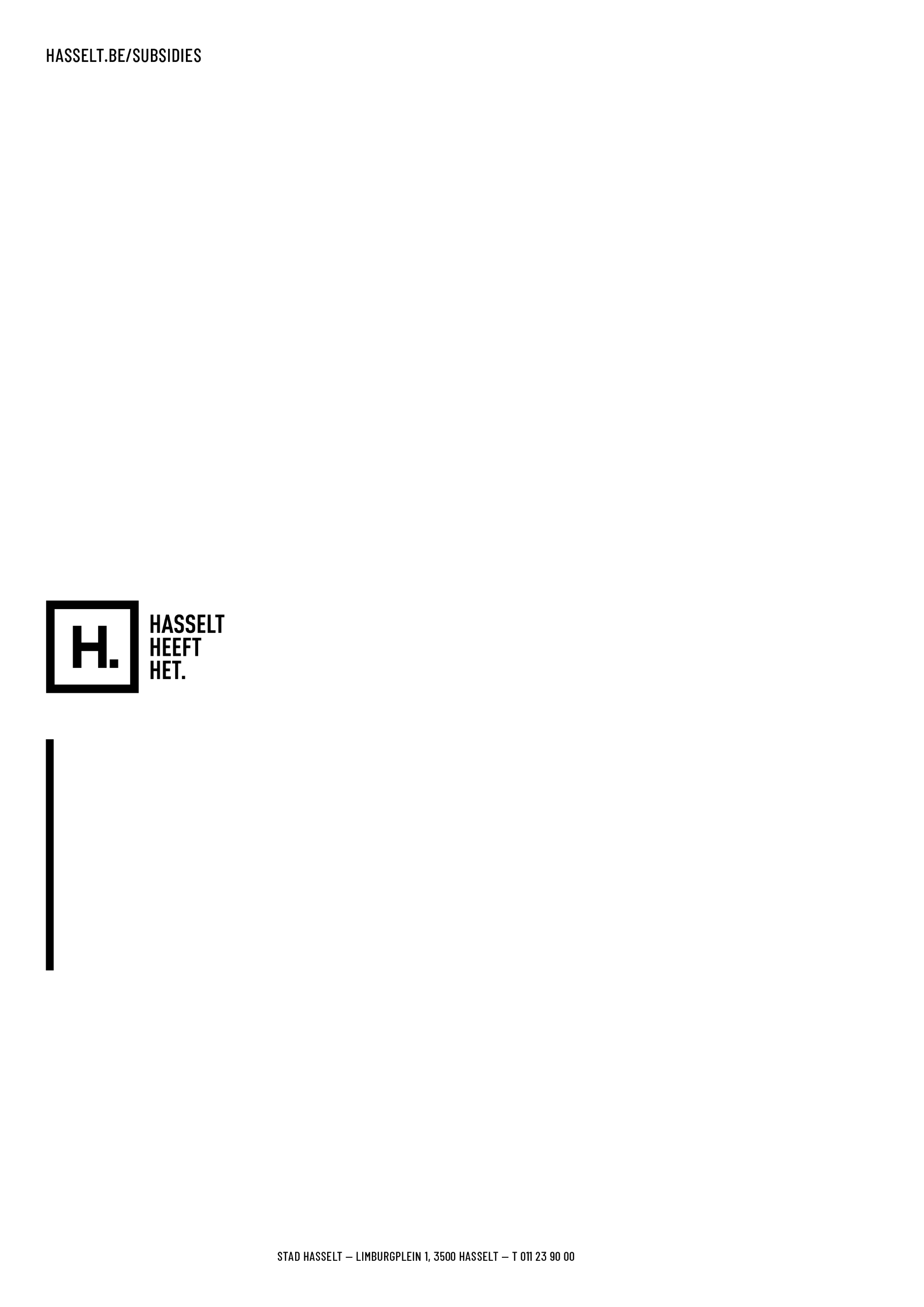 Evenementoppervlakte van > 400 m².Evenement op Hasselts grondgebied.Inschakeling van een erkende bewakingsfirma met vergunning.Voor de volledige lijst, kijk op: https://vigilis.ibz.be. Gericht op jongeren tot 30 jaar.Openbaar en toegankelijk voor alle jongeren. Alle voorwaarden staan gedetailleerd weergegeven in het jeugdsubsidiereglement. PROCEDUREDe aanvraag van deze subsidie bestaat uit twee delen.DEEL 1: Indienen ten laatste 6 weken voor plaatsvinden van het evenement.DEEL 2: Indienen ten laatste 2 weken na datum van het evenement.Mail alle gevraagde documenten naar jeugdsubsidies@hasselt.be.Dienst Jeugd beoordeelt of de aanvraag voldoet aan alle voorwaarden. Na een positieve beoordeling wordt de aanvrager op de hoogte gebracht en de uitbetaling van de subsidie aangevraagd.BEDRAG50% van de onkosten voor de erkende bewakingsfirma wordt vergoed, met een maximum van 1.000 euro.AANVRAAGFORMULIER1. VERPLICHTE CHECKLIST kruis aan
2. GEGEVENS GROOTSCHALIG EVENEMENT2. GEGEVENS AANVRAGER
4. BEWIJSMATERIAALDEEL 1 – Indienen ten laatste 6 weken voor evenementdatum Digitaal ingevuld aanvraagformulier, bij voorkeur in PDF.Promotiemateriaal van het evenement. Het logo van stad Hasselt wordt hier op vertoond.Toegang tot het evenement voor 4 personen.
DEEL 2 – Indienen ten laatste 2 weken na evenementdatum Kopie van de factuur van securityBewijs rekeninghouder
Mail de documenten naar jeugdprojecten@hasselt.be.
Op basis van de bewijsstukken wordt de subsidie toegekend.5. ONDERTEKENING AANVRAAG SUBSIDIE door de organisatieDoor het digitaal indienen van dit aanvraagformulier bij de dienst Jeugd verklaren wij dat alle gegevens in dit formulier naar waarheid ingevuld zijn.Het evenement wordt / werd aangevraagd bij de dienst Evenementen van stad Hasselt.Op het promomateriaal van het evenement wordt het logo van Stad Hasselt mee opgenomen. Er wordt toegang / tickets voorzien voor 4 personen, welke verloot kunnen worden door de dienst Jeugd. NAAM LOCATIEAANTAL M²  evenementSTRAAT & NUMMER (BUS)POSTCODE & GEMEENTEDATUM EVENEMENTNAAM EVENEMENTBEGINUUREINDUURDOELPUBLIEKPROGRAMMA beschrijvingFACEBOOKWEBSITENAAM ORGANISATIE of ORGANISATOR(EN)NAAM ORGANISATIE of ORGANISATOR(EN)NAAM ORGANISATIE of ORGANISATOR(EN)REKENINGNUMMERREKENINGNUMMERREKENINGNUMMERBE     BIC codeSTRAAT & NUMMER van organisatieSTRAAT & NUMMER van organisatieSTRAAT & NUMMER van organisatiePOSTCODE & GEMEENTE van organisatiePOSTCODE & GEMEENTE van organisatiePOSTCODE & GEMEENTE van organisatieONDERNEMINGSNUMMER (indien van toepassing) of RIJKSREGISTERNUMMERONDERNEMINGSNUMMER (indien van toepassing) of RIJKSREGISTERNUMMERONDERNEMINGSNUMMER (indien van toepassing) of RIJKSREGISTERNUMMERVul de gegevens in van 2 personen die instaan voor de organisatie van het evenement en meerderjarig zijn. Vul de gegevens in van 2 personen die instaan voor de organisatie van het evenement en meerderjarig zijn. Vul de gegevens in van 2 personen die instaan voor de organisatie van het evenement en meerderjarig zijn. Vul de gegevens in van 2 personen die instaan voor de organisatie van het evenement en meerderjarig zijn. Vul de gegevens in van 2 personen die instaan voor de organisatie van het evenement en meerderjarig zijn. Vul de gegevens in van 2 personen die instaan voor de organisatie van het evenement en meerderjarig zijn. PERSOON 1Naam & voornaamPERSOON 1Gsm nummerPERSOON 1E-mail PERSOON 2Naam & voornaamPERSOON 2Gsm nummerPERSOON 2E-mail Naam van persoon 1Naam van persoon 2